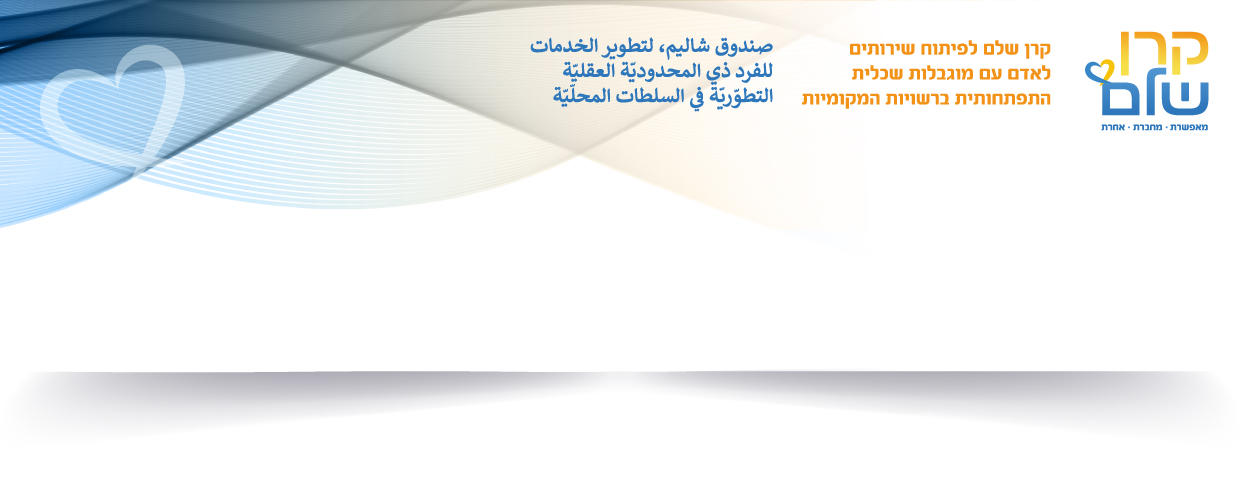 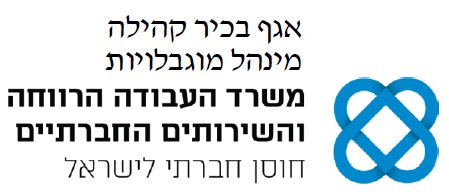 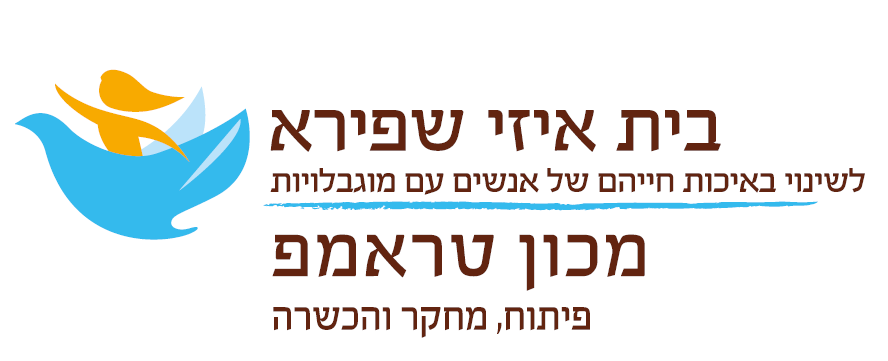 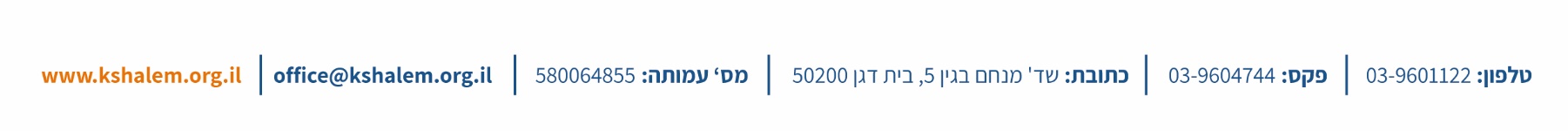  إسم الاطار:                                                                                 التاريخ:       المرشد/ة العزيز/ة،نقدم لك الشكر إذا كان بأمكانك مساعدة متلقي/ة الخدمة بالإجابة على بعض الأسئلة التي تتعلق بمساهمة ورشات العمل بموضوع الشيخوخة التي إشترك بها  ومدى رضاه عنها. الرجاء الشرح لتلقي الخدمة أن الإستمارة مجهولة الهوية- بحيث لا يتوجب عليه تدوين أسمه/أسمها، وبالتالي فإن هذه المعلومات ستستعمل فقط لهدف تحسين البرنامج.القسم الاول- معلومات أساسية (ممكن التعبئة بدون متلقي/ة الخدمة).القسم الثاني - إقرا من فضلك هذه الأسئلة لمتلقي الخدمة وأكتب إجاباته (في حال إضطر لشرح إضافي لكي يفهم السؤال- توجد هنالك إمكانية لشرح السؤال بكلمات أخرى).     ما هو عدد اللقاءات (بموضوع الشيخوخة) التي إشتركت بها ? (الرجاء تدوين إسم المشرفة) (ضع علامة x داخل الآطار )      لقاء واحد          لقاءان        ثلاثة- أربعة لقاءاتهل تلقيت فائدة  من اللقاءات التي إشتركت بها بموضوع الشيخوخة مع المشرفة (الرجاء تدوين أسم المشرفة)?كيف (أو بماذا) تلقيت فائدة من خلال اللقاءات؟هل تعلمت معلومات جديدة من خلال هذه اللقاءات؟ما هي الأشياء الجديدة التي تعلمتها?هل إستمتعت باللقاءات مع (الرجاء تدوين إسم المشرفة)؟ فصل ما الذي إستمتعت به؟قبل اللقاءات مع ( الرجاء تدوين إسم المشرفة) - ماذا كنت تفكر عن الأشخاص المسنين؟ماذا تفكر الآن عن الأشخاص المسنين؟ماذا تخطط أن تفعل عندما تصبح مسنا"؟هل واجهت احيانا" صعوبات باللقاءات مع دالية؟ إشرح أية صعوبات واجهت؟حسب رأيك هل يتوجب تعديل بعض التغييرات لهذه اللقاءات؟ أذا كانت أجابتك نعم-فصل أي تغييرات يتوجب تعديلها؟هل تود التعبير عن أمور إضافية بخصوص اللقاءات مع دالية؟شكرا" على تعاونكم معنا!الجنس:    ذكر              أنثى سنة الولادة:      الأنتماء للمجتمع:      اليهودي,           العربي,           آخر، فصل: _____________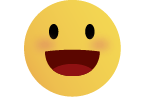 تلقيت فائدة كبيرة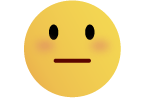 تلقيت فائدة قليلة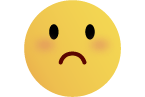 لم أتلقى فائدة نعم، كثيرا" نعم، قليلا"   لم أستمتع أبدا" إستمتعت كثيرا" إستمتعت قليلا"   لم أستمتع أبدا"